For more information, contact: Steve Hargadonhargadon@gmail.comLucy Graylucy@lucygrayconsulting.com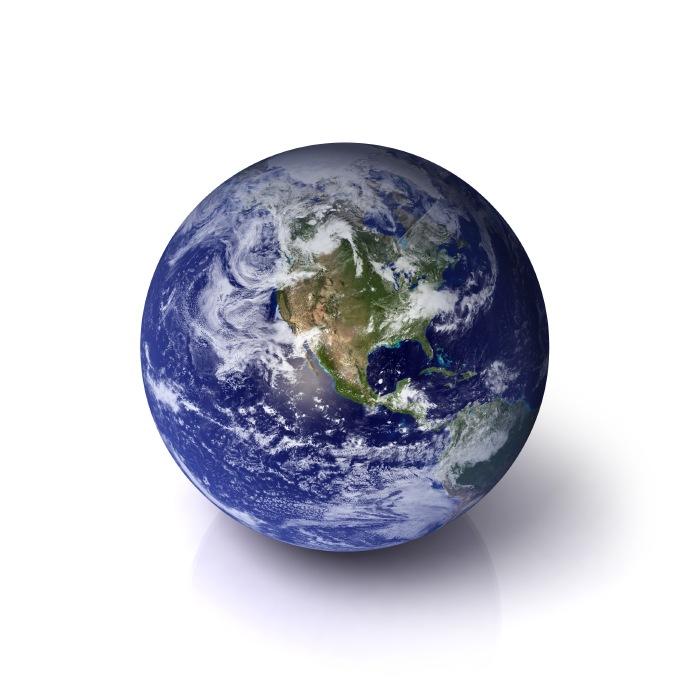 Call for ProposalsSecond Annual Global Education Conference Streaming Live Online 	November 14-18, 2011	Week-long, world-wide event featuring sessions and keynote addresses focused on education technology and global classroom initiativesOctober 9, 2011 – The second annual Global Education Conference, a week-long event bringing together educators and innovators from around the world, will be held Monday, November 14 through Friday, November 18, 2011. The entire conference will be broadcast online for free using the Blackboard Collaborate platform (formerly known as Elluminate/Wimba).  The Global Education Conference is a collaborative and world-wide community effort organized by the Global Education Collaborative and Classroom2.0. Our mission is to increase opportunities for globally-connecting education activities and initiatives. The event is solely focused on sharing ideas, examples and organizations related to connecting educators and classrooms around the world. We support the development of multicultural awareness and global competency in students and teachers, and also want to bring attention to social justice issues.  Last year’s conference featured 387 sessions and 60 keynote addresses from 62 countries with over 15,000 participant logins. Sessions were held in multiple time zones and multiple languages over the five days, and are currently archived as a standing educational resource at http://globaledcon.weebly.com/recordings.html.The Call for Proposals for the 2011 event is now open at http://globaleducation.ning.com/page/call-for-proposals. Presenters can submit proposals for general sessions focused on one of four possible tracks: Teacher Track; Student Track; Curricular Track; and Policy and Leadership Track. Proposals should focus on ideas, projects, and initiatives that promote global understanding and collaboration. The deadline for submissions is October 15 and participants will be notified of acceptance by October 30. Keynote presentations are by invitation only.  UPDATE: Deadline for proposals has been extended until October 31, 2011. Acceptances will begin rolling out October 15. Session proposals are to be non-commercial. Interest in commercial sponsorship or presentations should be directed to Steve Hargadon at steve@hargadon.com.For further information, please join our network at http://globaleducationconference.com and follow us on Twitter (@GlobalEdCon) and using the hashtag #GlobalEd11.###